1. First aid walking debate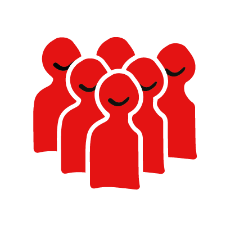 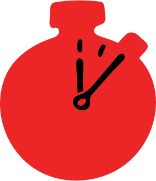 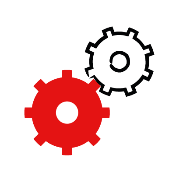 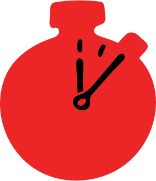 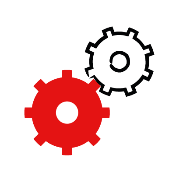 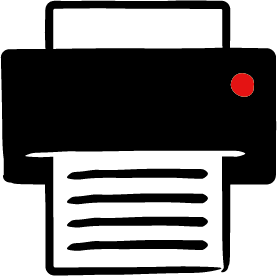 Learning objectivesLearn about helping othersUnderstand what first aid isOverviewUse a walking debate to discuss first aid and kindness. Young people share their views by moving along a line towards agree or disagree signs on opposite sides of the room in response to a series of statements.PreparationChoose some or all of the statements below. Print out the agree, disagree signs and stick them to the wall on opposite sides of the room. Ensure the room is clear enough for learners to move from one side to the other.Delivering the activityExplain that you will share a set of statements with learners that they can agree or disagree with, or if they are not sure they can remain in the middle of the line between agree and disagree.Point out the labels on opposing walls of ‘agree’ and ‘disagree’. Ask learners to move towards the side of the room based on how they feel about each statement in turn. Alternatively, if learners are seated you can: ask them to raise their hands if they agree, stand up if they disagree or remain seated with their hands down if they are undecided.Using the statements below, ask learners to show if they agree or disagree: It’s important to know first aidPeople should always get the help they need in a first aid emergencyIt’s not my responsibility to help othersNot everyone deserves help in a first aid emergencyYou should always consider your own safety before helping othersOnly certain people need to know first aidAsk learners to give reasons why they agree, disagree or are in the middle.Summing upHave any of the questions made them think differently about first aid and helping others?